Handlingsplan mot fusk                                                                                                  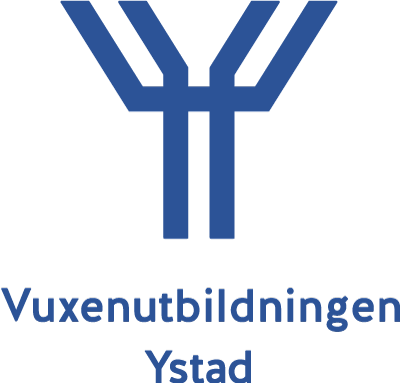 Denna handlingsplan mot fusk innehåller Vuxenutbildningen Ystads regler mot fusk, information om vad fusk är och vad som händer om en elev fuskar.Vuxenutbildningen Ystads handlingsplan mot fusk grundar sig på Skollagen kapitel 5 om trygghet och studiero (se bilaga 1), samt Skolverkets råd om Trygghet och studiero i skolan (www.skolverket.se). Vad är fusk? Exempel på fusk är:Att använda mobiltelefon eller dator för att söka svar på Internet under provtillfället.Att använda miniräknare och lexikon när man inte får under provtillfället.Att hjälpa en annan provdeltagare under provtillfället.Att kopiera text från Internet eller från en bok utan att skriva det på en inlämningsuppgift under provtillfället.Hur informerar Vuxenutbildningen Ystad om regler mot fusk?Alla elever som ska genomföra prov vid ett provtillfälle hos Vuxenutbildningen Ystad får information om vår fuskpolicy. Provtillfället inleds även med att provvakt/lärare informerar elever om hur provtillfället genomförs samt om verksamhetens regler mot fusk. Vad händer vid misstanke om fusk?Om det uppstår misstankar om att en elev fuskar kan provvakt/lärare utvisa eleven från lokalen och eleven får inte skriva färdigt sitt prov. Rektor bestämmer sedan om och när eleven får skriva färdigt sitt prov.Vid misstanke om fusk informeras rektorn. Rektor utreder sedan ärendet samt beslutar om ev konsekvenser.